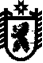 РЕСПУБЛИКА КАРЕЛИЯПРИОНЕЖСКИЙ МУНИЦИПАЛЬНЫЙ РАЙОНАДМИНИСТРАЦИЯ ДЕРЕВЯНСКОГО СЕЛЬСКОГО  ПОСЕЛЕНИЯПОСТАНОВЛЕНИЕот 29 декабря 2022 года					  №  164-ПОб утверждении Порядка составления и срокахпредоставления бюджетной отчетностиВ целях своевременного и качественного составления и представления сводной бюджетной отчетности главными администраторами средств бюджета Деревянского сельского поселения, в соответствии со статьей 154 Бюджетного кодекса Российской Федерации и Решением Совета Деревянского сельского поселения от 24 января 2013 года   	№  3 «Об утверждении Положения «О бюджетном процессе в Деревянском сельском поселении Прионежского муниципального района Республики Карелия», Администрация Деревянского сельского поселения постановляет:1. Утвердить Порядок составления бюджетной отчетности, согласно приложения №1.2. Настоящее постановление вступает в силу с момента подписания и распространяется на правоотношения возникшие с 1 января 2023 года.3.Контроль исполнения настоящего постановления возложить на главного бухгалтера Сойтонен А.А.Глава Деревянского сельского поселения 				Романов А.В.Приложение № 1к постановлению администрации Деревянского сельского поселенияот 29.12.2022 г. №164-ППОРЯДОКсоставления бюджетной отчетности1. Общие положения1.1. Настоящий Порядок составления бюджетной отчетности (далее – Порядок) разработан на основании Инструкции о порядке составления и представления годовой, квартальной и месячной отчетности об исполнении бюджетов бюджетной системы Российской Федерации, утвержденной приказом Министерства финансов Российской Федерации от 28 декабря 2010 года N 191н (далее - Инструкция).1.2 Настоящий Порядок разработан в целях установления единого порядка составления и представления в финансовый отдел Прионежского муниципального района (далее — финансовый отдел) сводной бюджетной отчетности главными распорядителями средств местного бюджета, главными администраторами доходов местного бюджета, главными администраторами источников финансирования дефицита местного бюджета (главными администраторами средств местного бюджета).2. Составление отчетности2.1 Главные администраторы средств местного бюджета составляют сводную бюджетную отчетность на основании бюджетной отчетности, полученной от подведомственных ему получателей бюджетных средств.2.2. Бюджетная отчетность составляется главными администраторами средств местного бюджета нарастающим итогом с начала года в рублях с точностью до второго десятичного знака после запятой.2.3. Бюджетная отчетность (за исключением сводной) составляется на основе данных Главной книги, а также иных регистров бухгалтерского учета с обязательным проведением перед составлением сверки оборотов и остатков по регистрам аналитического учета с оборотами и остатками по счетам бюджетного учета.Показатели годовой бюджетной отчетности должны быть подтверждены данными инвентаризации, проведенной в установленном порядке.2.4. Изменения показателей Баланса главного распорядителя, распорядителя, получателя бюджетных средств, главного администратора, администратора источников финансирования дефицита бюджета, главного администратора, администратора доходов бюджета (форма 0503130) на начало года должны быть объяснены в Пояснительной записке и отклонения приведены в Справке об изменении валюты баланса (форма 0503173).2.5. Сводная бюджетная отчетность подписывается руководителем и главным бухгалтером.В отчете не должно быть подчисток и исправлений с применением корректирующих средств.Ошибочные записи исправляются путем зачеркивания тонкой линией неправильных сумм, над которыми надписываются правильные суммы.2.6. Главные администраторы средств местного бюджета формируют и предоставляют следующую отчетность по следующим формам (ОКУД):1) Ежемесячно представляются:- Отчет об исполнении бюджета главного распорядителя, распорядителя, получателя бюджетных средств, гласного администратора, администратора источников финансирования дефицита бюджета, главного администратора, администратора доходов бюджета - форма 0503127;- Справка о суммах консолидируемых поступлений, подлежащих зачислению на счет бюджета – форма 0503184;- Справка по консолидируемым расчетам - форма 0503125;- Отчет об исполнении бюджета (ф. 0503117-НП), в части реализации национальных проектов (предоставляется в случае наличия показателей);- Отчет о бюджетных обязательствах (ф. 0503128-НП), в части реализации национальных проектов (предоставляется в случае наличия показателей);- Пояснительная записка – форма 0503160 (по перечню месячных форм).2) Ежеквартально представляются:- Отчет об исполнении бюджета главного распорядителя, распорядителя, получателя бюджетных средств, гласного администратора, администратора источников финансирования дефицита бюджета, главного администратора, администратора доходов бюджета - форма 0503127;- Справка о суммах консолидируемых поступлений, подлежащих зачислению на счет бюджета – форма 0503184;- Отчет о движении денежных средств ф. 0503123;- Справка по консолидируемым расчетам - форма 0503125;- Отчет о принятых бюджетных обязательствах – форма 0503128;- Отчет об исполнении бюджета (ф. 0503117-НП), в части реализации национальных проектов (предоставляется в случае наличия показателей);- Отчет о бюджетных обязательствах (ф. 0503128-НП), в части реализации национальных проектов (предоставляется в случае наличия показателей);- Пояснительная записка - форма 0503160, по перечню квартальных форм.3) Ежегодно представляются:- Баланс главного распорядителя, распорядителя, получателя бюджетных средств, гласного администратора, администратора источников финансирования дефицита бюджета, главного администратора, администратора доходов бюджета - форма 0503130;- Справка по заключению счетов бюджетного учета отчетного финансового года - форма 0503110;- Отчет о финансовых результатах деятельности - форма 0503121;- Отчет о движении денежных средств (ф. 0503123);- Справка по консолидируемым расчетам - форма 0503125;- Отчет об исполнении бюджета главного распорядителя, распорядителя, получателя бюджетных средств, гласного администратора, администратора источников финансирования дефицита бюджета, главного администратора, администратора доходов бюджета - форма 0503127;- Отчет о принятых бюджетных обязательствах – форма 0503128;- Отчет об исполнении бюджета (ф. 0503117-НП), в части реализации национальных проектов (предоставляется в случае наличия показателей);- Отчет о бюджетных обязательствах (ф. 0503128-НП), в части реализации национальных проектов (предоставляется в случае наличия показателей);- Пояснительная записка - форма 0503160 (по перечню годовых форм).2.7. Справка о суммах консолидируемых поступлений, подлежащих зачислению на счет бюджета (ф. 0503184) составляется главными администраторами средств местного бюджета на суммы межбюджетных трансфертов перечисленных из районного бюджета и находящихся на отчетную дату на счете УФК по Республике Карелия, открытом на балансовом счете 40101 «Доходы, распределяемые органами Федерального казначейства между уровнями бюджетной системы Российской Федерации» и подлежащих зачислению на счет местного бюджета в следующем отчетном периоде.3. Представление сводной бюджетной отчетностив финансовый отдел Прионежского муниципального района3.1. Сводная бюджетная отчетность формируется и представляется главными администраторами средств местного бюджета в программном комплексе «ВЕБ-Консолидация».3.2. Квартальная, годовая и месячная бюджетная отчетность представляется главными администраторами средств местного бюджета согласно графику представления бюджетной отчетности, утвержденного финансовым отделом Прионежского муниципального района.3.3. Финансовый отдел последовательно осуществляет:- проверку полноты представления форм отчетности;- проверку соответствия данных, представленных в электронном виде и на бумажном носителе;- проверку соблюдения контрольных соотношений показателей бюджетной отчетности с использованием программных средств.3.4. В случае установления несоответствия показателей отчетности, обнаружения ошибок при проверке соблюдения контрольных соотношений, или наличии иных замечаний по представленной отчетности на бумажном носителе и в электронном виде, главные администраторы средств местного бюджета вносят необходимые исправления и осуществляют повторное представление бюджетной отчетности на бумажном носителе и в электронном виде.4. Заключительные положения4.1. Главные администраторы средств местного бюджета должны обеспечить подписание и хранение бюджетной отчетности на бумажных носителях в соответствии с установленными законодательством Российской Федерации требованиями. Показатели бюджетной отчетности в электронном виде должны быть идентичны показателям отчетности на бумажных носителях, представленной в финансовый отдел, и хранящейся у главных распорядителей, получателей средств местного бюджета.4.2. Ответственность за достоверность представленной бюджетной отчетности возлагается на руководителей главных администраторов средств местного бюджета.